Child and Adolescent Mental Health Services (CAMHS)	               Referral Form   (Bedfordshire)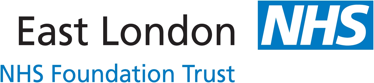 Before completing the form, you must discuss the reasons you give for the referral with young person and/or          parent/ carer (depending on age / capacity of young person).   Please include as much information as possible. Referred Child’s Name:                    			D.o.b:FOR EATING DISORDERS, ADDITIONAL INFORMATION REQUESTED OVERLEAFTHIS ADDITIONAL INFORMATION IS ONLY REQUIRED WHERE THERE IS CONCERN ABOUT AN EATING DISORDERPLEASE RETURN ALL REFERRAL FORMS TO:elft.spoebedfordshire@nhs.netBedfordshire CAMHS, 9 Rush Court, Bedfordshire. MK40 3JT	Telephone:  01234 893304 / 01234 893300 / 01234 893301 Fax:  01234 310954For any queries or if you would like to talk to the duty clinician about your referral please call the number above and they will redirect you to the duty clinician for your catchment.REFERRED CHILD / YOUNG PERSONREFERRED CHILD / YOUNG PERSONREFERRED CHILD / YOUNG PERSONREFERRED CHILD / YOUNG PERSONSurname:Forenames:Date of Birth:Gender:Age:NHS No:Ethnicity:First Language:Interpreter needed?Yes                  No       Is the child/young person a dependant of an ex-armed forces member?        Yes                  No       Address:Tel (Parent/Carer)Tel (Young Person)FAMILY MEMBERSFAMILY MEMBERSFAMILY MEMBERSFAMILY MEMBERSName(s) of Parent(s)/Carer(s)Name(s) of Parent(s)/Carer(s)Person(s) with PR and/or Placing Authority (if LAC)Person(s) with PR and/or Placing Authority (if LAC)Main Carer(s)Main Carer(s)Mother			Father			Grandparent      Step Parent		Foster Parent	         Local Authority           Guardian/Other		Key Worker	Mother			Father			Grandparent      Step Parent		Foster Parent	         Local Authority           Guardian/Other		Key Worker	Name of family membersD.O.B   ageRelationship to the aboveAddress (if different)SCHOOLSCHOOLSCHOOLSCHOOLSCHOOLSCHOOLNameAddressTelConsent to contact School?(Consent assumed unless marked)Consent to contact School?(Consent assumed unless marked)Yes       NoExtra support in education?  What Level     (if known)GENERAL PRACTITIONERGENERAL PRACTITIONERGENERAL PRACTITIONERGENERAL PRACTITIONERGENERAL PRACTITIONERGENERAL PRACTITIONERNameAddressTelConsent to contact GP?(Consent assumed unless marked)Consent to contact GP?(Consent assumed unless marked)Consent to contact GP?(Consent assumed unless marked)Yes       NoREASON FOR REFERRALPresenting ProblemDescribe the problem; Severity; Duration; Impact; Other significant concerns; Health problems; Identified risks; Previous interventions; previous CAMHS involvement & outcomeWhat continued involvement will you have with the family?Any additional information:MULTIAGENCY INVOLVEMENTIf any member of the family is known to Children’s Social Care, YOT, other local authority services or other agencies including physical health or adult mental health services, please provide further details:                                           (Please specify level of involvement where known)Is this child or sibling subject to a Safeguarding Plan?  If so, please give details(Please attach Plan if possible)CONSENTCONSENTHas the Child / Young Person agreed to this referral?Yes                 NoHas / have the Parent(s) / Carer(s) agreed to this referral?Yes                 NoREFERRERREFERRERREFERRERREFERRERREFERRERREFERRERNameCompleted via T/C with dutyDesignationTeam Name/OrganisationAddressTelSignatureDateEATING DISORDER REFERRALSHISTORYIs the Child /Young Person deliberately attempting to lose weight or not managing to gain weight?Is the Child /Young Person deliberately attempting to lose weight or not managing to gain weight?Is the Child /Young Person deliberately attempting to lose weight or not managing to gain weight?Is the Child /Young Person deliberately attempting to lose weight or not managing to gain weight?Yes           No	Has there been rapid weight loss ?(more than 500g / week for 2 consecutive weeks)Has there been rapid weight loss ?(more than 500g / week for 2 consecutive weeks)Has there been rapid weight loss ?(more than 500g / week for 2 consecutive weeks)Has there been rapid weight loss ?(more than 500g / week for 2 consecutive weeks)Yes           NoIs the young person bingeing/purging?Is the young person bingeing/purging?Is the young person bingeing/purging?Is the young person bingeing/purging?Yes           NoPHYSICALPHYSICALPHYSICALPHYSICALPHYSICALCurrent weight:Height:Height:Are there any physical health concerns e.g. dizziness, fainting? Are there any physical health concerns e.g. dizziness, fainting? INVESTIGATIONSINVESTIGATIONSINVESTIGATIONSINVESTIGATIONSINVESTIGATIONSFor healthcare referrers:For healthcare referrers:For healthcare referrers:For healthcare referrers:For healthcare referrers:Have any physical investigations been requested?   Have any physical investigations been requested?   Have any physical investigations been requested?   Have any physical investigations been requested?   Yes          NoPlease give details:Please give details:Please give details:Please give details:Please give details:For non healthcare referrers:For non healthcare referrers:For non healthcare referrers:For non healthcare referrers:For non healthcare referrers:Have you directed the young person to their GP for a physical health check?Have you directed the young person to their GP for a physical health check?Have you directed the young person to their GP for a physical health check?Have you directed the young person to their GP for a physical health check?Yes          No